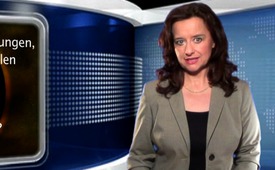 Inkarniert ins Ersatzteillager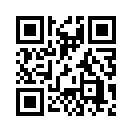 Nun ist es der sogenannten
Wissenschaft also gelungen, aus
menschlichen Stammzellen Embryonen
zu klonen...Nun ist es der sogenannten
Wissenschaft also gelungen, aus
menschlichen Stammzellen Embryonen
zu klonen. Ob diese
Menschenkloner aber auch genug
über „Seelenwanderung“
wissen? Denn schon jetzt wird
zweierlei deutlich: Die ganze
Klonerei kostet zum einen bereits
existierenden Embryonen das
Leben – zum anderen winkt das
lukrative Geschäft des Menschen-„
Ersatzteil-Handels“! Wo
aber Ersatzteile sind, da muss es
auch Ersatzteillager geben. Wie
solche in etwa aussehen, liegt
auch schon klar auf der Hand.
Wie in allerlei Sciencefiction-Filmen
bereits vorweggenommen,
wird es sich um eine Art „eingemachte“
Menschenleiber handeln
… der lebende Mensch in
der Konservendose sozusagen.
Dass so etwas längst nicht mehr
abstrakt ist, zeigt der lebende
Embryo im Reagenzglas zur
Genüge. Sowohl über dem embryonalen
als auch dem ausgewachsenen
Menschen im Reagenzglas
„gähnt“ jedoch ein
unheimliches Loch des Unwissens:
Wo verharren derweil die
Seelen dieser lebenden Konservenmenschen?
Ah! Sie haben
gar keine? Etwa schon einmal
selber ausprobiert? Seht ihr, so
leicht macht es sich die „Wissen“-
schaft. Eins jedoch ist schon
jetzt sicher: Wenn diese Spezis
wie üblich wieder einmal irren,
dann wird ein karmisches Gesetz
dafür sorgen, dass sie bei ihren
nächsten Reinkarnationen zu
wahrhaft Wissenden werden.
Wahrhaft wissend wird man nämlich
einzig durch eigene Erfahrung.
In deren Fall bedeutet dies
ein hilfloses eingesperrt werden
ihrer Seele in einen „wissenschaftlich“
konservierten Leib …
bis zur Sezierung und dem damit
verbundenen Tod … und dies
wohl sooft, bis sie wissen, wie
man solchen Unsinn wieder wirksam
aus der Welt schafft.von isQuellen:www.welt.de/gesundheit/article116231480/Forscher-klonen-erstmalsmenschliches-Leben.htmlwww.srf.ch/wissen/mensch/stammzellen-aus-geklontenembryonenDas könnte Sie auch interessieren:---Kla.TV – Die anderen Nachrichten ... frei – unabhängig – unzensiert ...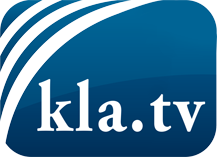 was die Medien nicht verschweigen sollten ...wenig Gehörtes vom Volk, für das Volk ...tägliche News ab 19:45 Uhr auf www.kla.tvDranbleiben lohnt sich!Kostenloses Abonnement mit wöchentlichen News per E-Mail erhalten Sie unter: www.kla.tv/aboSicherheitshinweis:Gegenstimmen werden leider immer weiter zensiert und unterdrückt. Solange wir nicht gemäß den Interessen und Ideologien der Systempresse berichten, müssen wir jederzeit damit rechnen, dass Vorwände gesucht werden, um Kla.TV zu sperren oder zu schaden.Vernetzen Sie sich darum heute noch internetunabhängig!
Klicken Sie hier: www.kla.tv/vernetzungLizenz:    Creative Commons-Lizenz mit Namensnennung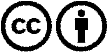 Verbreitung und Wiederaufbereitung ist mit Namensnennung erwünscht! Das Material darf jedoch nicht aus dem Kontext gerissen präsentiert werden. Mit öffentlichen Geldern (GEZ, Serafe, GIS, ...) finanzierte Institutionen ist die Verwendung ohne Rückfrage untersagt. Verstöße können strafrechtlich verfolgt werden.